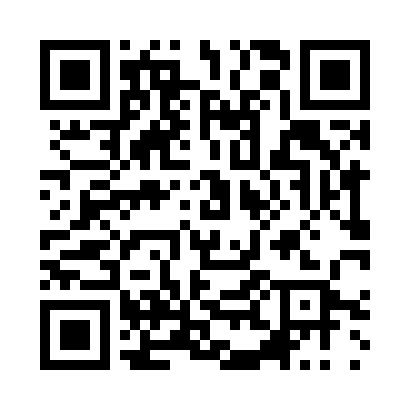 Prayer times for Kranovo, BulgariaWed 1 May 2024 - Fri 31 May 2024High Latitude Method: Angle Based RulePrayer Calculation Method: Muslim World LeagueAsar Calculation Method: HanafiPrayer times provided by https://www.salahtimes.comDateDayFajrSunriseDhuhrAsrMaghribIsha1Wed4:066:011:076:068:1310:002Thu4:045:591:066:068:1410:023Fri4:025:581:066:078:1510:044Sat4:005:561:066:088:1710:055Sun3:585:551:066:088:1810:076Mon3:565:541:066:098:1910:097Tue3:545:531:066:108:2010:118Wed3:525:511:066:118:2110:139Thu3:505:501:066:118:2210:1410Fri3:485:491:066:128:2410:1611Sat3:465:481:066:138:2510:1812Sun3:445:461:066:138:2610:2013Mon3:425:451:066:148:2710:2214Tue3:405:441:066:148:2810:2315Wed3:395:431:066:158:2910:2516Thu3:375:421:066:168:3010:2717Fri3:355:411:066:168:3110:2918Sat3:335:401:066:178:3210:3119Sun3:315:391:066:188:3310:3220Mon3:305:381:066:188:3410:3421Tue3:285:371:066:198:3610:3622Wed3:265:361:066:198:3710:3723Thu3:255:351:066:208:3810:3924Fri3:235:351:066:218:3810:4125Sat3:215:341:066:218:3910:4226Sun3:205:331:076:228:4010:4427Mon3:195:321:076:228:4110:4628Tue3:175:321:076:238:4210:4729Wed3:165:311:076:238:4310:4930Thu3:145:311:076:248:4410:5031Fri3:135:301:076:248:4510:51